主日講題：面向耶路撒冷---進入榮耀的路   經    文：使徒行傳第二十一章詩    歌：展開屬天的翅膀、充滿我、十架的愛報告事項【歡迎】第一次來參加聚會的新朋友和弟兄姊妹，我們在主裡竭誠歡迎；請簡短自我介紹，讓我們認識您；邀請會後留下享用愛筵。7/21(日)主日愛筵後下午1:30-2:30召開教會同工月會，此次由[講台&敬拜]團隊及[總務&財務]團隊，分別在社區教室及餐廳開會。10/10-12舉行聚會處聯合退修會(台北聚會處主辦)，主題【信從主耶穌．親愛眾聖徒】地點:桃園楊梅「東森山林渡假酒店」，分為早鳥價(7/20 前)、恢復價(8/15 止或額滿為止)，詳情見藍色DM，請向麗蓉姊妹報名。代禱事項教會是神的家也是我們的家，基督是頭我們互為肢體，每個人都是不可缺的，同心配搭傳揚主福音。邀請弟兄姊妹穩定參加各小組聚會外，也參與教會分成六大組服事裡的一部份，藉由服事來榮耀神也來幫助人，生命影響生命，讓信仰能在生活中活出來。為大專門徒營(7/1-28)禱告，求主賜福營會順利，有六位大學生參加，第二週(7/8-13)  有八位參加青宣大會。也為第三週兒童理財營和7/27、28教會夏令會代禱！ 為教會夏令會，主題：合神心意的器皿，玉井加利利宣教中心舉行，並有安平半日遊，乘遊覽車者，是日早上7:30長安國小集合出發。請弟兄姊妹繼續為講員、天氣、路程平安，同工配搭..等禱告！為孟娟的女兒德蓉跌倒額頭受傷，作縫合手術，術後傷口的恢復。為賜郎弟兄因腰椎骨刺在榮總作復健治療，求主醫治早日康復。為慧雯、慧萍的父親(楊金清伯伯)心導管檢查後的治療；母親(黎翠貞媽媽)腸道膠囊攝影檢查後，小腸出血的治療求主保守!。為亞琦姊妹及薇鎔姊妹懷孕，求主保守腹中小生命平安、健康成長。【教會上週奉獻收入】：主日奉獻 4,600 元/ 什一奉獻 207,300 元/ 感恩奉獻 300元/ 為夏令會奉獻23,500元   合計 235,700元 【教會上月奉獻收支】：六月經常費收入$367,840元，支出$261,607元，經常費結餘$106,233元，經常費累計結餘-70,584元。六月總收入合計$426,840元，總支出$266,607元，總結餘 $160,233 元。(我們都是同蒙天召的弟兄姊妹，在主裡是一家人，除了一起聚會敬拜外，我們也一同同心來參與服事，也請大家按著自己的能力學習十一奉獻，關心神家裡的需要!) 兒童主日學 暨 學青團契 為下週7/16-20理財夏令營代禱，有24 位學生報名，求主賜給同工們有智慧來預備。也求神廣開福音的門，預備學生及家長的心接受福音！為升高中職的學生（浩恩、耀心、立箴、君衛、鳳堯、涵兮、品柔），及升大學的學生（陳奕均）禱告，求主帶領為他們預備合適的學校科系。為參加門徒營7/1-28的六位大學生(鈞緯、忠益、威皓、旻謙、佳珍、唯庭)，求神保守每位學生在一天的訓練中都能有好的精神，也請為他們的身體健康代禱，在炎熱天氣，能有強健的體魄。為參加青宣7/8-13的八位學生(立仁、以樂、鈞緯、寬祐、忠益、威皓、羅芸、唯庭)，求主賜下啟示的靈，清楚一生的異象及目標。長青講題：                     經    文：使徒行傳第20章 長青團契 暨 惠來關懷服務協會 賀伯伯身體軟弱，腳踝明顯水腫，求主保守醫治! 賴媽最近又跌倒，左膝及小腿挫傷，求主安慰醫治!7/5(週五)起連續四週下午1-5點在潭子身障中心，協會身障的大小孩在愛心志工的協助陪伴下參與"食在有技"的活動，在炎炎的夏日中，需要大家關心支持。7/20(週六)上午在建行國小大禮堂，四十位長輩及志工參與年度活力Show大賽，二個多月來辛勞的練習，雖然得獎機會不大，但長輩們的投入和專注真另人感動，到時會有許多家人去加油鼓勵!當天早上7:30長安國小乘車出發。7/18(週四)因兒童營會的緣故，長青聚會地點改到傅伯家地下一樓的宴會廳，當日早上9:30從教會步行過去或在赫里翁一樓門口會面，到時也有十多位志工參加。 眾教會 暨 台灣基督徒聚會處差傳協會(TCAM) 中科教會：請繼續為台灣的福音廣傳、中科眾長老、培訓中的同工們禱告，求主親自建造屬祂的人，讓親近神的人得到聖經純正真理的教導。虎尾教會：求主賜福兒童美語營、會堂修繕經費撥款順利。差傳協會：求主賜福訓練中心屬靈的資源能造就更多的弟兄姊妹，成為眾教會的幫助。面向耶路撒冷---到榮耀裏去的路經文：使徒行傳21章心甚迫切：你我的心為什麼迫切？只要行完我的路程(  神在保羅一生計畫的路程)我的路程是什麼？(兩條路：世界的路vs.十架窄路)行完我的路程(行百里者半九十！)願主的旨意成就(神的旨意是什麼/禱告/順服)神在我生命中的旨意是什麼？以順服的心祈求 神的恩典和能力，完成 神的命定保羅為何要去耶路撒冷？即使前面有危險，他的心仍為此迫切。尋求屬靈的交通，處理耶路撒冷教會和外邦教會中間的什麼叫「屬靈的交通」？約翰一書 一：1-4 二.耶路撒冷的屬靈光景   1.弟兄們、雅各和教會的長老們(V17、18)    似乎在耶路撒冷教會裏形成了階級的意識和組織)   2.猶太人中信主的有多少萬，並且都為律法熱心…..，這可怎麼辦呢？    (不同意保羅的事奉)   3.  神攔阻保羅在殿裡獻祭，維持真理的純正與見證三.神在保羅生命中的成全---在聖殿裏被捕1.宗教的迫害  猶太人對保羅的服事窮追猛打，將保羅交了官府，欲置他於死地。2.對保羅的破碎  破除、潔淨保羅生命中猶太教的權勢；並在君王面前作見證；3.對保羅生命的提升， 神要更大的使用保羅四.勇敢走進生命的耶路撒冷！   1. 神對耶路撒冷有特別的心意   2. 回到生命的耶路撒冷   3. 由「耶路撒冷」到「新耶路撒冷」本週金句：使徒行傳第二十一章13 節保羅說：你們為什麼這樣痛哭，使我心碎呢？我為主耶穌的名，不但被人捆綁，就是死在耶路撒冷也是願意的。教會 聚會表惠來關懷服務協會 聚會表 為維護聚會品質，手機請調為震動，將Line的聲音關掉。為了保守教會的純正和合一，在教會裏不宜有政治議題、直銷商業行為、金錢借貸的關係，免得產生破口，給撒旦魔鬼留地步。主日請於10：15進入會堂後，學習以安靜的心等候神，盡量不在會堂裡交談，並求主加添渴慕與追求，讓每位會眾單單遇見主。 財團法人惠來里基督徒聚會處Hui Lai Li Christian Assembly第1210期2019年7月14日 主    日    週  報第1210期2019年7月14日地址：台中市西屯路二段208巷3號 （塔木德飯店旁的機車行巷內）電話：（04）2311-3896       傳真：（04）2312-7514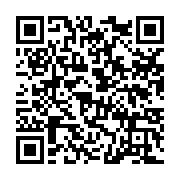 Email: hll.church@gmail.com   網站：hllchurch.org統編：7895-2779           惠來里基督徒聚會處     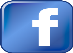 異象：傳揚福音．成全聖徒．建立教會．候主再臨 今年主題：奉獻生命活石，建造神的教會  本週讀經進度：使徒行傳第二十一章地址：台中市西屯路二段208巷3號 （塔木德飯店旁的機車行巷內）電話：（04）2311-3896       傳真：（04）2312-7514Email: hll.church@gmail.com   網站：hllchurch.org統編：7895-2779           惠來里基督徒聚會處     異象：傳揚福音．成全聖徒．建立教會．候主再臨 今年主題：奉獻生命活石，建造神的教會  本週讀經進度：使徒行傳第二十一章本週下週主日崇拜聚會講員 曾嘉逸弟兄 謝光中弟兄領會、司琴、配唱 宗沛、慧雯、素玲 添立、雅婷、耕嬅插花、錄影、音控 慧娟、僑偉、依玲金菊、立箴、瑀雯分發週報、愛筵後清理家庭第二大組家庭第三大組兒童主日學 淑芬、佳珍；佩霓、如玉 威皓、忠益；微惠、敏恩成人主日學/總招待 曜同/ 曜同 妃翎/ 明淵擘餅/ 遞餅/  占先/ 旻謙、美妹 宙祥/ 明淵、 旻謙遞杯瑞娟、敏恩依玲、如玉    本週(7/11)下週(7/18)週四長青崇拜聚會講員 查經：使徒行傳 第20章 朱元方姊妹領會/查經 佳蓉/金菊.芳娜.莉莉 偉俊＆美妹愛筵服事 木筆、文勤 淑姬、幸生、雲卿成人主日學（啟示錄DVD教學）主日上午 09:10-10:10餐廳兒童主日學（小、大 二班）主日上午 10:20-11:50兒主教室主日崇拜堂主日上午 10:30-12:10會堂學青團契 (國中、高中)主日下午 13:15-15:15兒主教室英文查經班週一晚上 19:00~20:30(9/16開始)社區教室姊妹會週二上午 09:30-12:30辦公室禱告會週二晚上 07:30-09:00餐廳長青崇拜堂 (台語、慕道、造就三組)週四上午 09:30-12:30會堂社青小組（一組）& 家庭小組（六組）週四、五、六晚上 08:00-10:00家庭/教室大專團契 週六晚上 06:30-08:30三樓晨曦禱告會週一至週五上午07:30-08:30會堂教會核心同工月會第一週主日下午01:30-03:00社區教室惠來合唱團第二週主日下午01:30-03:00會堂兒主同工月會第三週主日下午01:00-02:30餐廳教會同工三月會(六組,每月二組)第三週主日下午01:30-02:30社區教室社區排舞班週一上午 09:30-11:30會堂社區國畫、書法班週一下午 02:00-04:00社區教室社區長者照顧關懷據點（惠來里&大河里）週二上午 09:30-12:00會堂安養中心配搭週二下午 02:00-04:30(單週)長安安養社區長者照顧關懷據點（鵬程里）週三上午 09:30-12:00活動中心惠來身心障礙關懷據點週三上午 09:30-12:00社區教室志工小組查經班 週三中午 12:30-14:00餐廳社區體適能班週五上午 09:30-12:00會堂關懷訪視、電話問安、陪談、讀經班每日例行辦公室志工教育訓練會議、1919食物銀行每二個月一次餐廳惠來登山社、踏青旅遊 (請參考公佈欄)每一個月一次大自然